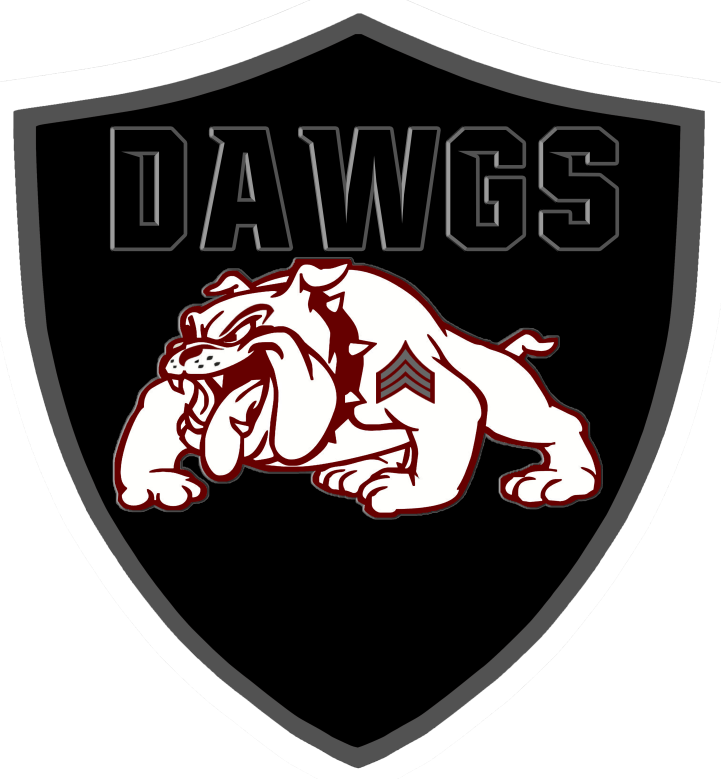 Track & FieldCORE VALUES  Create young men and women, Prepare them for life    		CHARACTER – ACADEMIC – TRACK  Strive for perfect discipline  Mentality is equally important as effortTOUGH LOVE	We will not accept you as you are, we will only accept you for what you can become.  Through that process we will guide, love, and encourage you to be the best you can be.  We must be willing to lose someone or something to find the truth.Important DatesFeb 5th – 9th Winter Break (Practice M - W - F)HS First Meet Feb 22nd /JH First Meet Feb 20thMar11-15th: Spring Break (Practice Tu&TH)Mar 16th: Saturday HS Meet PK RelaysMar 28th: JH District Meet April 3rd & 4th: HS District Meet Practice TimesMonday – Wednesday & FRIDAY3:45pm – 5:30pmThursday3:45pm – 5:00pmAthlete ExpectationsMissing Practice is NOT OKReason vs excusePlayer communication - accountabilityCompetition consequences Make up conditioning is not always a punishmentCoaches will be addressed as Sir/MamOnly yes sir/mam-no sir/mam responsesProgram ExpectationsCursing is not allowedHazing will not be tolerated – brother’s keeper not enemyKeep facial hair neat and cleanNo jewelry when representing Millsap Do what you are coached to do, and when you mess up accept correction. Communication – website updatesCoaches are not to be approached after a meet Go through the proper channels of communicationEmail is the best way. Jsigmon@millsapisd.net Competition time WILL NOT be discussedCoaches WILL NOT discuss any child except your own. Riding homeAthletes can be signed out and leave with a parentAthletes may not leave with another parent unless a coach has been informedAthletes WILL NOT be allowed to leave with another high school aged student.Discipline ProceduresWorkouts:Excused Missed Workout/Unexcused Missed Workout: normal and bad weather policies in placeLate: 25 Up/Downs Conduct in Class: Coaches discretionBad Language: 50 Up/Downs** Habitual Offenders: subject to double or triple discipline numbers	Also subject to removal from program. (Coach’s discretion)** All Discipline must be completed before being allowed to play in a meet Playing time Consequences:	Missing practice will result in missing competition time. 